ПРОЕКТ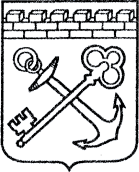 АДМИНИСТРАЦИЯ ЛЕНИНГРАДСКОЙ ОБЛАСТИКОМИТЕТ ПО КУЛЬТУРЕ ЛЕНИНГРАДСКОЙ ОБЛАСТИПРИКАЗ«___»___________2017 г.                                                                 № ________________											г.Санкт-ПетербургОб утверждении технологической схемы предоставления государственной услуги «Согласование проектов зон охраны объектов культурного наследия»В соответствии с Федеральным законом от 27 июля 2010 года № 210-ФЗ «Об организации предоставления государственных и муниципальных услуг», распоряжением Правительства Ленинградской области от  27 апреля 2015 года       №139-р «Об утверждении плана мероприятий («дорожной карты» по организации предоставления государственных и муниципальных услуг в Ленинградской области по принципу «одного окна» на 2015 год», приказываю:1. Утвердить технологическую схему предоставления государственной услуги «Согласование проектов зон охраны объектов культурного наследия» согласно приложению к настоящему приказу.2. Контроль за исполнением настоящего приказа возложить на заместителя начальника департамента государственной охраны, сохранения и использования объектов культурного наследия комитета по культуре Ленинградской области.Председатель комитета                                                                                Е.В. ЧайковскийПодготовлено:Начальник отдела по осуществлению полномочий Ленинградской области в сфере объектов культурного наследия департамента государственной охраны, сохранения и использования  объектов культурного наследия комитета по культуре Ленинградской области  _________________________________ С.А.ВолковаСогласовано:Начальник департамента государственной охраны, сохранения и использования объектов культурного наследия комитета по культуре Ленинградской области_____________________________ А.Н.КарловЗаместитель начальника департамента государственной охраны, сохранения и использования объектов культурного наследия комитета по культуре Ленинградской области_____________________________ Г.Е. ЛазареваНачальник сектора правового обеспечения  департамента государственной охраны, сохранения и использования объектов культурного наследия комитета по культуре Ленинградской области_______________________________О.А. Лавриненко Утверждено приказом комитета по культуре Ленинградской областиот «___» _________ 2017 № __________(приложение)ТЕХНОЛОГИЧЕСКАЯ СХЕМАПРЕДОСТАВЛЕНИЯ КОМИТЕТОМ ПО КУЛЬТУРЕ ЛЕНИНГРАДСКОЙ ОБЛАСТИ ГОСУДАРСТВЕННОЙ УСЛУГИ «СОГЛАСОВАНИЕ ПРОЕКТОВ ЗОН ОХРАНЫ ОБЪЕКТОВ КУЛЬТУРНОГО НАСЛЕДИЯ»Раздел 1. Общие сведения о государственной услугеРаздел 2.  Общие сведения о государственной услугеРаздел 3. Сведения о заявителях государственной услугиРаздел 4. Документы, предоставляемые заявителем для получения государственной услугиРаздел 5. Документы и сведения, получаемые посредством межведомственного информационного взаимодействияРаздел 6. Результат государственной услугиРаздел 7. Технологические процессы предоставления государственной услугиРаздел 8. Особенности предоставления государственной услуги  в электронной формеПриложение 1Председателю комитета по культуре Ленинградской области_________________________________от _______________________________(Ф.И.О. / наименование юридического лица)*___________________________________Адрес проживания (фактический адрес)_________________________________________________________________________Почтовый адрес (юридический адрес):Контактный телефон________________ (На бланке юридического лица)Если заявитель юридическое лицоЗАЯВЛЕНИЕ	Прошу согласовать проект зон охраны объекта(ов) культурного наследия, расположенного(ых) по адресу: _______________________________________________________________________________________________________________________________________(адрес объекта(ов)Приложения:1) документы, подтверждающие полномочия представителя физического лица или юридического лица в том случае, если от имени заявителя выступает его представитель;2)  проект зон охраны объектов культурного наследия, представляющий собой документацию в текстовой форме и в виде карт (схем), содержащую описание границ проектируемых зон и границ территорий объектов культурного наследия, расположенных в указанных зонах, проекты режимов использования земель и градостроительных регламентов в границах данных зон – подлинник в прошитом и прошнурованном виде в 3 (трех) экземплярах;  3) положительное заключение государственной историко-культурной экспертизы проекта зон охран в 2-х экземплярах со всеми прилагаемыми документами и материалами на бумажном носителе и электронном носителе в формате переносимого документа (PDF).Дата _______________________               _____________________________________(Ф.И.О. заявителя)Результат рассмотрения запроса прошу:    ┌──┐    │       │                выдать на руки в Комитете;    ├──┤    │       │                 выдать на руки в МФЦ;    ├──┤        │      │                  направить по почте;    ├──┤        │       │                 направить в электронной форме в личный кабинет на ПГУ        └──┘№ПараметрЗначение параметра/состояние1231Наименование органа, предоставляющего услугуКомитет по культуре Ленинградской области 2Номер услуги в федеральном реестре 47000000100000638843Полное наименование услугиСогласование проектов зон охраны объектов культурного наследия4Краткое наименование услугиНет5Административный регламент предоставления государственной услугиПриказ комитета по культуре Ленинградской области от 25 мая 2016 года № 01-03/16-37 «Об утверждении административных регламентов предоставления государственных услуг: «Согласование проектной документации на проведение работ по сохранению объекта культурного наследия»,«Согласование проектов зон охраны объектов культурного наследия», «Согласование обязательных разделов об обеспечении сохранности объектов культурного наследия в проектах проведения изыскательских, проектных, земляных, строительных, мелиоративных, хозяйственных работ, работ по использованию лесов, иных работ вграницах территории объекта культурного наследия, включенного в реестр, проектов обеспечения сохранности указанных объектовкультурного наследия; разделов об обеспечении сохранности объектакультурного наследия в проектной документации, проекта обеспечениясохранности объекта культурного наследия при проведении строительных и иных работ на земельном участке, непосредственносвязанном с земельным участком в границах территории объекта культурного наследия»6Перечень «подуслуг»Нет 7Способы оценки качества государственной услуги1) Портал государственных услуг (функций) Ленинградской области: www.gu.lenobl.ru;2) Единый Портал государственных услуг (функций):  www.gosuslugi.ru;3) Официальный сайт (указывается сайт адм. района);4) Терминальные устройства;5) Официальный сайт комитета по культуре Ленинградской области: www.culture.lenobl.ru; 6) Опрос заявителей непосредственно при личном приеме или с использованием телефонной связи№Наименование государственной услугиСрок предоставления в зависимости от условийСрок предоставления в зависимости от условийОснования отказа в приеме документовОснования отказа в предоставлении государственной услугиОснования приостановления предоставления государственной услугиСрок приостановления предоставления государственной услугиПлата за предоставление государственной услугиПлата за предоставление государственной услугиПлата за предоставление государственной услугиСпособ обращения за получением государственной услугиСпособ получения результата государственной услуги№Наименование государственной услугиПри подаче заявления физическим лицомПри подаче заявления юридическим лицомОснования отказа в приеме документовОснования отказа в предоставлении государственной услугиОснования приостановления предоставления государственной услугиСрок приостановления предоставления государственной услугиНаличие платы (государственной пошлины)Реквизиты нормативного правового акта, являющегося основанием для взимания платы (государств.пошлины)КБК для взимания платы (государственной пошлины), в том числе для МФЦСпособ обращения за получением государственной услугиСпособ получения результата государственной услуги123456789101112131Согласование проектов зон охраны объектов культурного наследияНе более 55 календарных дней со дня регистрации заявления.Не более 55 календарных дней со дня регистрации заявления.1)предоставление заявления, не отвечающего требованиям,установленным пунктом 2.6. раздела 2 Регламента;2)предоставление неполного комплекта документов, указанных в пункте 2.6. раздела 2 Регламента.1) наличие в документах, перечисленных в пункте 2.6. Раздела 2 Регламентанеполных или недостоверных сведений;2) документы подписаны лицом, не имеющим на то полномочий;3) несоответствие представленных документов требованиям законодательстваРоссийской Федерации в области сохранения, государственной охраны ииспользования объектов культурного наследия, в том числе:- в представленной документации предусматривается изменение особенностейобъекта культурного наследия (предмета охраны), подлежащих обязательномусохранению;4) ликвидация юридического лица - заявителя;5) несогласие Комитета с заключением государственной историко-культурнойэкспертизы.НетНетНетНетНет1) Комитет по культуре Ленинградской области;2) ГБУ ЛО «Многофункциональный центр предоставления государственных и муниципальных услуг»;                           3) Портал государственных услуг (функций) Ленинградской области: www.gu.lenobl.ru;     4) Единый портал государственных услуг (функций): www.gosuslugi.ru1) Комитет по культуре Ленинградской области;2) ГБУ ЛО «Многофункциональный центр предоставления государственных и муниципальных услуг»;                           3) Портал государственных услуг (функций) Ленинградской области: www.gu.lenobl.ru;     4) Единый портал государственных услуг (функций): www.gosuslugi.ru№Категория лиц, имеющих право на получение государственной услугиДокумент, подтверждающий правомочие заявителя соответствующей категории на получение государственной услугиУстановленные требования к документу, подтверждающему правомочие заявителя соответствующей категории на получение государственной услугиНаличие возможности подачи заявления на предоставление государственной услуги представителями заявителяИсчерпывающий перечень лиц, имеющих право на подачу заявления от имени заявителяНаименование документа, подтверждающего право подачи заявления от имени заявителяУстановленные требования к документу, подтверждающему право подачи заявления от имени заявителя123456781Согласование проектов зон охраны объектов культурного наследияСогласование проектов зон охраны объектов культурного наследияСогласование проектов зон охраны объектов культурного наследияСогласование проектов зон охраны объектов культурного наследияСогласование проектов зон охраны объектов культурного наследияСогласование проектов зон охраны объектов культурного наследияСогласование проектов зон охраны объектов культурного наследия1Физические лицаДокумент, удостоверяющий личность  Должен быть действительным на дату обращения за предоставлением услуги (дату получение результата услуги).Не должен содержать подчисток, приписок, зачеркнутых слов и других исправлений.Не должен иметь повреждений, наличие которых не позволяет однозначно истолковать их содержаниеИмеется18 лет, дееспособныйДоверенностьДолжна быть оформлена в соответствии с законодательством Российской Федерации доверенность (для физических лиц).2Юридические лица Решение (приказ) о назначении или избрании лица на должность Должен быть действительным на дату обращения за предоставлением услуги (дату получение результата услуги).Не должен содержать подчисток, приписок, зачеркнутых слов и других исправлений.Не должен иметь повреждений, наличие которых не позволяет однозначно истолковать их содержание.Решение (приказ, выписка из протокола) должно содержать:- наименование юридического лица,- ФИО физического лица, назначенного (выбранного) на должность (орган юридического лица), и наименование соответствующей должности (органа)- подпись должностного лица (органа юридического лица), подготовившего документ,- дату составления документа,- срок пребывания на должности (в органе), если он не указан в учредительных документахИмеетсяДолжностные лица, уполномоченные обращаться от юридического лицаДоверенностьДолжна быть оформлена в соответствии с законодательством Российской Федерации.Должна быть заверена печатью заявителя и подписанная руководителем заявителя или уполномоченным этим руководителем лицом (для юридических лиц№Категория документаНаименование документов, которые представляет заявитель для получения государственной услугиКоличество необходимых экземпляров документа с указанием подлинник/копияДокумент, представляемый по условиюУстановленные требования к документуФорма (шаблон) документаОбразец документа/заполнения документа123456781Согласование проектов зон охраны объектов культурного наследияСогласование проектов зон охраны объектов культурного наследияСогласование проектов зон охраны объектов культурного наследияСогласование проектов зон охраны объектов культурного наследияСогласование проектов зон охраны объектов культурного наследияСогласование проектов зон охраны объектов культурного наследияСогласование проектов зон охраны объектов культурного наследия1Письменное заявление о предоставлении услуги1) заявление о согласовании проекта зон охраны объектов культурного наследия;2) документы, подтверждающие полномочия представителя физического лицаили юридического лица в том случае, если от имени заявителя выступает егопредставитель;1 экз. Оригинал1 экз. Оригинал/копияНет1) текст заявления должен быть написан разборчиво;2) заявление должно содержать фамилию, имя, отчество (при наличии)гражданина, обратившегося за предоставлением услуги, либо наименованиеюридического лица;3) заявление должно быть подписано уполномоченным лицом Сведения заявления подтверждаются подписью лица, подающего заявление, с проставлением даты заполнения заявления.В случае подачи заявления через законного представителя или доверенного лица сведения, указанные в заявлении, подтверждаются подписью законного представителя, доверенного лица с проставлением даты представления заявленияПриложение 1нет2Проектная документацияПроект зон охраны объектов культурного наследия, представляющий собой документацию в текстовой форме и в виде карт (схем), содержащую описание границ проектируемых зон и границ территорий объектов культурного наследия, расположенных в указанных зонах, проекты режимов использования земель и градостроительных регламентов в границах данных зон  3 экз. Оригинал в прошитом и пронумерованном виде НетДолжен быть действительным на срок обращения за предоставлением услуги.Не должен содержать подчисток, приписок, зачеркнутых слов и других исправлений.Не должен иметь повреждений, наличие которых не позволяет однозначно истолковать их содержаниеНе требуетсяНе требуется3Акт ГИКЭПоложительное заключение государственной историко-культурной экспертизы проектной документации на проведение работ по сохранению объектакультурного наследия 2 экз. Подлинник со всеми прилагаемыми документами и материалами на бумажном носителе и электронном носителе в формате переносимого документа (PDF).НетДолжен быть действительным на срок обращения за предоставлением услуги.Не должен содержать подчисток, приписок, зачеркнутых слов и других исправлений.Не должен иметь повреждений, наличие которых не позволяет однозначно истолковать их содержание.Не требуетсяНе требуется4Документ, удостоверяющий личность заявителя (представителя) для физического лица, решение (приказ) о назначении или избрании лица на должность (для юридического лица);  Документ, удостоверяющий личность1 экз. Оригинал/копияПредоставляется один из документов данной категории документовДолжен быть действительным на срок обращения за предоставлением услуги.Не должен содержать подчисток, приписок, зачеркнутых слов и других исправлений.Не должен иметь повреждений, наличие которых не позволяет однозначно истолковать их содержаниеНе требуетсяНе требуется5Документ, подтверждающий полномочия представителя физического лица или юридического лица в том случае, если от имени заявителя выступает его представительДоверенность1 экз. ОригиналПредоставляется, если заявитель обращается через представителяДолжен быть действительным на срок обращения за предоставлением услуги.Не должен содержать подчисток, приписок, зачеркнутых слов и других исправленийВключает:-подпись должностного лица, подготовившего документ, дату составления документа;-информацию о праве физического лица действовать от имени заявителя без доверенности;Должно быть действительным на срок обращения за предоставлением услугиНе требуетсяНе требуетсяРеквизиты актуальной технологической карты межведомственного взаимодействияНаименование запрашиваемого документа (сведения)Перечень и состав сведений, запрашиваемых в рамках межведомственного информационного взаимодействияНаименование органа (организации), направляющего (ей) межведомственный запросНаименование органа (организации), в адрес которого (ой) направляется межведомственный запросSID электронного сервисаСрок осуществления межведомственного информационного взаимодействияФорма (шаблон) межведомственного запросаОбразец заполнения формы межведомственного запроса123456789Согласование проектов зон охраны объектов культурного наследияСогласование проектов зон охраны объектов культурного наследияСогласование проектов зон охраны объектов культурного наследияСогласование проектов зон охраны объектов культурного наследияСогласование проектов зон охраны объектов культурного наследияСогласование проектов зон охраны объектов культурного наследияСогласование проектов зон охраны объектов культурного наследияСогласование проектов зон охраны объектов культурного наследия-Запрос на  получение документов, указанных в пункте 2.7 раздела 2 Регламента.правоустанавливающие документы на объект культурного наследия;правоустанавливающие документы на земельный участок в границах территорий объекта культурного наследия, или акт о выборе земельного участка;градостроительный план земельного участка или выкопировка из генерального плана земельного участка.Комитет по культуре Ленинградской области1) Федеральная служба государственной регистрации, кадастра и картографии РФ, 2) Администрация соответствующего муниципального образования Ленинградской области и3) Комитет по архитектуре и градостроительству Ленинградской области-5 рабочих дней со дня поступления заявления документов в Комитет--№Документ/документы, являющиеся результатом государственной услугиТребования к документу/документам, являющимся результатом государственной услугиХарактеристика результата (положительный/отрицательный)Форма документа/документов, являющимся результатом государственной услугиОбразец документа/документов, являющихся результатом государственной услугиСпособ получения результатаСрок хранения невостребованных заявителем результатовСрок хранения невостребованных заявителем результатов№Документ/документы, являющиеся результатом государственной услугиТребования к документу/документам, являющимся результатом государственной услугиХарактеристика результата (положительный/отрицательный)Форма документа/документов, являющимся результатом государственной услугиОбразец документа/документов, являющихся результатом государственной услугиСпособ получения результатав органев МФЦ123456789Согласование проектов зон охраны объектов культурного наследияСогласование проектов зон охраны объектов культурного наследияСогласование проектов зон охраны объектов культурного наследияСогласование проектов зон охраны объектов культурного наследияСогласование проектов зон охраны объектов культурного наследияСогласование проектов зон охраны объектов культурного наследияСогласование проектов зон охраны объектов культурного наследияСогласование проектов зон охраны объектов культурного наследия1Письмо о согласовании или об отказе в согласовании представленных документов.Подписывается  председателем/заместителем председателя комитета по культуре Ленинградской области.При предоставлении услуги в электронном формате подписывается электронной подписью должностного лица, уполномоченного на рассмотрение заявленияПоложительныйОтсутствуетОтсутствует1) Комитет по культуре Ленинградской области;2) ГБУ ЛО «Многофункциональный центр предоставления государственных и муниципальных услуг»;                           3) Портал государственных услуг (функций) Ленинградской области: www.gu.lenobl.ru;     4) Единый портал государственных услуг (функций): www.gosuslugi.ruПостоянно1 год2Отказ в предоставлении государственной услугиОфициальное письмо комитета по культуре Ленинградской области, подписанное председателем/заместителем председателя комитета по культуре Ленинградской области.При предоставлении услуги в электронном формате подписывается электронной подписью должностного лица, уполномоченного на рассмотрение заявленияОтрицательныйОтсутствуетОтсутствует1) Комитет по культуре Ленинградской области;2) ГБУ ЛО «Многофункциональный центр предоставления государственных и муниципальных услуг»;                           3) Портал государственных услуг (функций) Ленинградской области: www.gu.lenobl.ru;     4) Единый портал государственных услуг (функций): www.gosuslugi.ruПостоянно1 год№ п/пНаименование процедуры процессаОсобенности исполнения процедуры процессаСроки исполнения процедуры (процесса)Исполнитель процедуры процессаРесурсы, необходимые для выполнения процедуры процессаФормы документов, необходимые для выполнения процедуры процесса№ п/пНаименование процедуры процессаОсобенности исполнения процедуры процессаСроки исполнения процедуры (процесса)Исполнитель процедуры процессаРесурсы, необходимые для выполнения процедуры процессаФормы документов, необходимые для выполнения процедуры процесса1234567Согласование проектов зон охраны объектов культурного наследияСогласование проектов зон охраны объектов культурного наследияСогласование проектов зон охраны объектов культурного наследияСогласование проектов зон охраны объектов культурного наследияСогласование проектов зон охраны объектов культурного наследияСогласование проектов зон охраны объектов культурного наследияСогласование проектов зон охраны объектов культурного наследия1Прием и регистрация заявления и полного пакета документов;Прием и регистрация документов, необходимых для предоставления государственной услуги, а также установление ответственного исполнителя3 дняСпециалист комитета по культуре Ленинградской области, ответственный за делопроизводство;Специалист МФЦАИС МФЦ (для специалистов МФЦ);АИС комитета по культуре Ленинградской области (для специалистов комитета по культуре Ленинградской области);Наличие доступа к автоматизированным системам, к сети «Интернет» для отправки электронной почтыНе требуются2Формирование и направление межведомственного запроса в орган, участвующий в предоставлении государственной услуги (в случае если заявитель не представил информацию по собственной инициативе)Основанием для начала предоставления государственной услуги является поступление документов, указанных в пункте 2.7. раздела 2 Регламента и их регистрация.Ответственный исполнитель в течение 1 рабочего дня со дня поступления заявления направляет в электронной форме с использованием системы межведомственного электронного взаимодействия запрос в Федеральную службу государственной регистрации, кадастра и картографии РФ, администрацию соответствующего муниципального образования Ленинградской области  и в Комитет по архитектуре и градостроительству Ленинградской области на получение документов, указанных в пункте 2.7. раздела 2 Регламента.Максимальный срок получения ответа на запрос с использованием единой системы межведомственного электронного документооборота составляет 5 рабочих дней.1 день/5  дней на получение ответа на запросСотрудник отдела по осуществлению полномочий Ленинградской области в сфере объектов культурного наследия, отдела по осуществлению полномочий Российской Федерации департамента государственной охраны. сохранения и использования объектов культурного наследия комитета по культуре Ленинградской области  (ответственный исполнитель), специалист МФЦАИС МФЦ (для специалистов МФЦ);АИС комитета по культуре Ленинградской области (для специалистов комитета по культуре Ленинградской области);Наличие доступа к автоматизированным системам, к сети «Интернет» для отправки электронной почтыАИС «Межвед ЛО»3Рассмотрение заявления и прилагаемых к нему документов и принятие решения о предоставлении  государственной услуги либо об отказе в предоставлении государственной услуги. Проверка на соответствие представленного заявления требованиям, указанным в разделе 4 настоящей технологической схемы.Подготовка проекта выписки.Передача проекта выписки на подпись председателю комитета по культуре Ленинградской области45 днейСотрудник отдела по осуществлению полномочий Ленинградской области в сфере объектов культурного наследия, отдела по осуществлению полномочий Российской Федерации департамента государственной охраны. сохранения и использования объектов культурного наследия комитета по культуре Ленинградской области  (ответственный исполнитель)Документационное обеспечение;Технологическое обеспечениеНе требуются4Выдача документа, являющегося результатом предоставления государственной услуги в соответствии с пунктом 2.3. раздела 2 Регламента.Регистрация документов, выдача (направление) заявителю документов, являющихся результатом предоставления государственной услуги1 деньСпециалист комитета по культуре Ленинградской области, ответственный за делопроизводство, специалист МФЦАИС МФЦ (для специалистов МФЦ);АИС Комитета (для специалистов Комитета);наличие доступа к автоматизированным системам, к сети «Интернет» для отправки электронной почты;Журнал регистрации обращения заявителейНе требуютсяСпособ получения заявителем информации о сроках и порядке предоставления  государственной услугиСпособ записи на прием в органСпособ приема и регистрации органом, предоставляющим услугу, запроса и иных документов, необходимых для предоставления государственной услугиСпособ оплаты заявителем государственной пошлины или иной платы, взимаемой за предоставление государственной услугиСпособ получения сведений о ходе выполнения запроса о предоставлении государственной услугиСпособ подачи жалобы на нарушение порядка предоставления государственной услуги и досудебного (внесудебного) обжалования решений и действий (бездействий) органа в процессе получения государственной услугиСпособ получения заявителем информации о сроках и порядке предоставления  государственной услугиСпособ записи на прием в органСпособ приема и регистрации органом, предоставляющим услугу, запроса и иных документов, необходимых для предоставления государственной услугиСпособ оплаты заявителем государственной пошлины или иной платы, взимаемой за предоставление государственной услугиСпособ получения сведений о ходе выполнения запроса о предоставлении государственной услугиСпособ подачи жалобы на нарушение порядка предоставления государственной услуги и досудебного (внесудебного) обжалования решений и действий (бездействий) органа в процессе получения государственной услуги123456Согласование проектов зон охраны объектов культурного наследияСогласование проектов зон охраны объектов культурного наследияСогласование проектов зон охраны объектов культурного наследияСогласование проектов зон охраны объектов культурного наследияСогласование проектов зон охраны объектов культурного наследияСогласование проектов зон охраны объектов культурного наследия1) Официальный сайт комитета по культуре Ленинградской области: www.culture.lenobl.ru; 2) Портал государственных услуг (функций) Ленинградской области: www.gu.lenobl.ru;     3) Единый портал государственных услуг (функций): www.gosuslugi.ru Запись отсутствует, прием осуществляется в часы работы комитета по культуре Ленинградской областиТребуется предоставление документов на бумажном носителеНет1) Портал государственных услуг (функций) Ленинградской области: www.gu.lenobl.ru;  2)  Единый портал государственных услуг (функций): www.gosuslugi.ru;  3) По телефону специалистами комитета по культуре Ленинградской области, ответственными за информирование4) Лично  при личном обращении заявителя в комитет по культуре Ленинградской области;5) В письменной форме при обращении заявителя в комитет по культуре Ленинградской области;6) Направление запроса по адресу электронной почты, при обращении по электронной почте по адресу, указанному в п.1.6. раздела 1    Регламента.1) Официальный сайт комитета по культуре Ленинградской области www.culture.lenobl.ru;2) ГБУ ЛО «Многофункциональный центр предоставления государственных и муниципальных услуг»;                           3) Портал государственных услуг (функций) Ленинградской области: www.gu.lenobl.ru;     4) Единый портал государственных услуг (функций): www.gosuslugi.ru